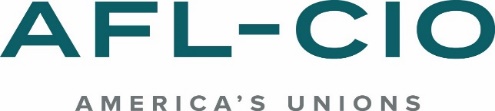 Writer/ResearcherPolitical/Electoral and Issues Mobilization HubHeadquarters [Washington, DC]*temporary not expected to exceed December 2018OVERVIEW OF RESPONSIBILITIES:The Writer/Researcher is part of the Materials and Research team in the Political/Electoral & Issues Mobilization hub. The Materials and Research team is primarily responsible for the development and dissemination of: Communications materials for electoral, legislative, and issue campaigns.Candidate, legislative, and issue research.DESCRIPTION OF DUTIES:Work with the Materials and Research team to conceptualize and write campaign materials such as fliers, local union letters, fact sheets, and walk or phone scripts.Conduct ongoing, in-depth research on political candidates and legislative issues.Create, maintain, and update research documents for use by the Campaigns, Political, Communications, and Digital Strategies departments, as the basis of many different facets of member and external communications. Track candidate statements, actions, and votes.Write summaries and briefings with pertinent information for use in campaigns. Work with Campaigns Department staff to ensure materials produced satisfy the needs of the field program.Fact check direct mail pieces and other materials as needed.Track the progress of the materials you write through the design, posting, and approval process on the Working Families Toolkit.Performs other duties as assigned.QUALIFICATIONS:BA or BS in Political Science or related field required.3-4 years experience in political campaigns or party committees with specific demonstrated experience in campaign research and communications.Effective time management skills, including demonstrated ability to manage and prioritize multiple tasks and projects, including demonstrated experience in developing campaign and/or personal work plans and goals.Demonstrated excellent computer research skills including web-based and Nexis-Lexis research. Demonstrated proficiency with Microsoft Word and Excel, and overall excellent computer skills.Demonstrated superior writing and messaging skills – writing sample required.Demonstrated ability to adjust tone and arguments for a variety of audiences.  Ability to assess political issues and identify relevant information for a Labor political program.Knowledge of the workings of the labor movement and its structure.Demonstrated ability to work well within a team. Ability to work long and extended hours including weekends.Writing samples required.Apply here: http://aflcio.hirecentric.com/jobs/Equal Opportunity Employer